PATIENT REQUEST FOR ACCESS TO PROTECTED HEALTH INFORMATION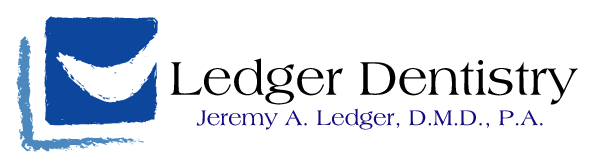 This request is for an opportunity to secure copies of protected health information              Films_________________________________________________________________________________________OFFICE USE ONLY                       FILMS GIVEN ARE TO BE LISTED HERE__________________________________________________________________________________________________                     Name of Patient		                         Signature of Patient or Personal Representative               DatePlease List your address here if you would like films mailed to you. __________________________________________________________________________________________________                                                                                     						 City                            State                 ZipPlease Select From the Options Below    	Inactivate me as a patient I will not be back			    	I am just going for a second opinion     	Other ______________________________________________The privacy Officer of this facility must first review this request, to determine if the information can be made available. We may be legally prohibited from making certain information available to you or your representative, including:Information related to legal proceedingsInformation that federal or state laws prevent from disclosureInformation related to medical research in which I agreed to participateInformation obtained under a promise of confidentialityEvery effort will be made to accommodate your request. We will, within 30 days, either arrange for you to inspect the records, provide you with copies of these records, or provide a written explanation of any restrictions of the information you requested. If we deny your request, in whole or in part, you may request a review of that decision.Charges for this service, as permitted by law, will be due and payable upon receipt of record copies.